               CONVENCIÓN SOBRE EL COMERCIO INTERNACIONAL DE ESPECIES              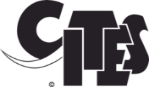 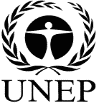 AMENAZADAS DE FAUNA Y FLORA SILVESTRESSírvase considerar presentar los registros de decomisos en ETIS Online: etisonline.orgSírvase rellenar un formulario para cada decomiso y enviarlo a la dirección postal y/o de correo electrónico indicada más abajo.Formulario de recogida de datos del Sistema de información sobre el comercio de elefantes (ETIS)¿Es la primera vez que se informa sobre este decomiso?  		 Sí _____ No _____¿Es un informe complementario sobre una presentación anterior?      Sí _____ No _____* Campos obligatoriosCódigo de referencia interno*_________________________________________________1.	Fuente de la información*_______________________________________________________________________________________________________________________________Otras fuentes__________________________________________________________________________________________________________________________________________Fecha del informe al ETIS: 	Día_________	Mes_________	Año ____________2.	Fecha del decomiso*		Día__________	Mes_________	Año*___________3.	Organismo(s) responsable(s) del decomiso*_________________________________________________________________________________________________________________ 4.	Tipo de actividad(es) (marque las respuestas que procedan) Matanza ilegal        Exportación 	     Tránsito 	     Importación   	                  Oferta de venta       Venta                     Tenencia        Otro (Especificar) _______________________________5.	Lugar del descubrimientoLugar______________________________________________________________________Población______________________________País*_________________________________6.	País(es) de origen____________________________________________________________	___________________________________________________________________________7.	País(es) de exportación/reexportación______________________________________________________________________________________________________________________8.	País(es) de tránsito______________________________________________________________________________________________________________________________________9.	País de destino/importación___________________________________________________10.	Especie de elefante (marque la respuesta)   Africano	 Asiático      Desconocida11.	Tipo* y cantidad* de marfil (indique al menos el número de piezas o el peso)A.	Marfil en bruto: Número de colmillos/piezas _____________ Peso (kg) _________________Especificar:     Estimación  	 Real              Marfil en bruto presente, pero cantidad indeterminadaB.	Marfil trabajado: 	 Número de piezas ________________	Peso (kg) _______________Especificar:     Estimación  	 Real Marfil trabajado presente, pero cantidad indeterminadaObservaciones adicionales sobre el marfil decomisado__________________________________________________________________________________________________________             ___________________________________________________________________________              Examen forense (marcar si se ha realizado) 12.	Productos de elefante distintos del marfil* (indicar al menos el número de piezas o el peso)Cuero/piel de elefante: 	                    Número de piezas ________     Peso (kg) ____________Productos de cuero manufacturados: Número de piezas ________     Peso (kg) ____________Descripción de los productos de cuero manufacturados_______________________________Otros productos de elefante: 	Número de piezas________	Peso (kg)_____________Descripción de los otros productos de elefante_____________________________________13.	Detalles sobre otros productos de contrabando decomisados________________________	___________________________________________________________________________14.	Valor estimado en el país del decomiso__________________________________________	___________________________________________________________________________15.	Modo de transporte    Aire      Mar      Tierra      Correo     Otro (especificar)___________________________________________________________________________16.	Método de encubrimiento _____________________________________________________	___________________________________________________________________________17.	Método(s) de detección                 Inspección de rutina	   Intervención específica                 Investigación      Rayos X	    Información confidencial       Perros detectores	 Otro (especificar)__________________________________________________________18.	Nacionalidad del(de los) sospechoso(s)__________________________________________19.	Información adicional (incluya fotografías o documentos de apoyo, si los hay, con la presentación)	___________________________________________________________________________	___________________________________________________________________________Nombre y cargo de la persona que ha cumplimentado este formulario __________________________________________________________________________________Nombre de la organización representada_________________________________________________________________________________________________	Fecha________________________Este caso de decomiso será examinado, verificado e introducido en el ETIS por TRAFFIC. Si tiene algún problema o pregunta sobre el Formulario de recogida de datos del ETIS, consulte las Notas explicativas disponibles en el sitio web de la CITES (http://www.cites.org). En caso necesario, póngase en contacto con: TRAFFIC East/Southern Africa c/o IUCN - South Africa Office 1st Floor Block E, Hatfield Gardens, 333 Grosvenor Street, Hatfield, Pretoria P.O. Box 11536 Hatfield Pretoria 0028 Sudáfrica Tel. +27 12 342 8304-6 Correo electrónico: etis@traffic.org